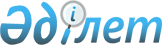 Об определении перечня опорных сельских населенных пунктов Восточно-Казахстанской области
					
			Утративший силу
			
			
		
					Постановление Восточно-Казахстанского областного акимата от 13 ноября 2018 года № 330. Зарегистрировано Департаментом юстиции Восточно-Казахстанской области 16 ноября 2018 года № 5694. Утратило силу - постановлением Восточно-Казахстанского областного акимата от 9 декабря 2021 года № 350
      Сноска. Утратило силу - постановлением Восточно-Казахстанского областного акимата от 09.12.2021 № 350 (вводится в действие по истечении десяти календарных дней после дня его первого официального опубликования).
      Примечание РЦПИ.
      В тексте документа сохранена пунктуация и орфография оригинала.
      В соответствии с пунктом 2 статьи 27 Закона Республики Казахстан от 23 января 2001 года "О местном государственном управлении и самоуправлении в Республике Казахстан", пунктом 6 Методики определения опорных сельских населенных пунктов, утвержденной приказом Министра национальной экономики Республики Казахстан от 2 февраля 2016 года № 53 (зарегистрированным в Реестре государственной регистрации нормативных правовых актов за номером 13375), Восточно-Казахстанский областной акимат ПОСТАНОВЛЯЕТ:
      1.Определить прилагаемый перечень опорных сельских населенных пунктов Восточно-Казахстанской области.
      2.Управлению экономики и бюджетного планирования области в установленном законодательством Республики Казахстан порядке обеспечить:
      1) государственную регистрацию настоящего постановления в территориальном органе юстиции;
      2) направление копии настоящего постановления в бумажном и электронном виде на казахском и русском языках в Республиканское государственное предприятие на праве хозяйственного ведения "Республиканский центр правовой информации" для официального опубликования и включения в Эталонный контрольный банк нормативных правовых актов Республики Казахстан;
      3) направление копии настоящего постановления на официальное опубликование в периодические печатные издания, распространяемые на территории области;
      4) размещение настоящего постановления на интернет-ресурсе акима Восточно-Казахстанской области после его официального опубликования.
      3.Контроль за исполнением настоящего постановления возложить на заместителя акима области по вопросам экономики и финансов.
      4.Настоящее постановление вводится в действие по истечении десяти календарных дней после дня его первого официального опубликования. Перечень опорных сельских населенных пунктов Восточно-Казахстанской области
					© 2012. РГП на ПХВ «Институт законодательства и правовой информации Республики Казахстан» Министерства юстиции Республики Казахстан
				
      Аким

      Восточно-Казахстанской области

Д. Ахметов
Утвержден постановлением 
Восточно-Казахстанского 
областного акимата 
от "13" ноября 2018 года 
№ 330
№     
п/п
Наименование города, района
Наименование сельского округа
Наименование сельского населенного пункта
1
город Семей
Караоленский
село Кайнар
2
город Семей
Знаменский
село Знаменка
3
город Семей
Новобаженовский
село Новобаженово
4
Абайский район
Саржалский
село Саржал
5
Абайский район
Кокбайский
село Кокбай
6
Абайский район
Каскабулакский
село Каскабулак
7
Аягозский район
Тарбагатайский
село Тарбагатай
8
Бескарагайский район
Канонерский
село Канонерка
9
Бородулихинский район
Новопокровский
село Новопокровка
10
Бородулихинский район
Новошульбинский
село Новая Шульба
11
Глубоковский район
Черемшанский
село Черемшанка
12
Жарминский район
Ушбиикский
село Ушбиик
13
Жарминский район
Шалабаевский
село Шалабай
14
Жарминский район
Жарыкский
село Жарык
15
Зайсанский район
Каратальский
село Каратал
16
Зайсанский район
Карабулакский
село Карабулак
17
Зыряновский район
Парыгинский
село Парыгино
18
Катон-Карагайский район
Алтынбельский
село Алтынбель (Ново-Березовка)
19
Катон-Карагайский район
Катон-Карагайский
село Катон-Карагай
20
Катон-Карагайский район
Урыльский
село Урыль
21
Кокпектинский район
имени К. Аухадиева
село Преображенка
22
Кокпектинский район
Самарский
село Самарка
23
Курчумский район
Маркакольский
село Маркаколь
24
Курчумский район
Боранский
село Боран
25
Тарбагатайский район
Акжарский
село Акжар
26
Уланский район
Таврический
село Таврическое
27
Уланский район
Бозанбайский
село Бозанбай
28
Урджарский район
Коныршаулинский
село Таскескен
29
Урджарский район
Маканчинский
село Маканчи
30
Урджарский район
Кабанбайский
село Кабанбай
31
Шемонаихинский район
Выдрихинский
село Выдриха